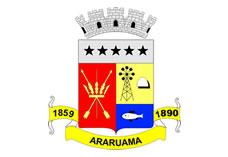 ESTADO DO RIO DE JANEIROPrefeitura Municipal de AraruamaSecretaria Municipal de SAÚDEFUNDO MUNICIPAL DE SAÚDETERMO DE ADITAMENTO Nº. 005/2023 AO CONTRATO DE      SUBLOCAÇÃO DE Nº.007/SESAU/2019MUNÍCIPIO DE ARARUAMA E SECRETARIA MUNICIPAL DE SAÚDE – SESAU (LOCATÁRIO) e BRUNA FERNANDES DE SOUZA COSTA (SUBLOCADORA). EXTRATOPARTES: MUNICÍPIO DE ARARUAMA E SECRETARIA MUNICIPAL DE SAÚDE – SESAU (Locatário) e BRUNA FERNANDES DE SOUZA COSTA (Sublocadora).  CPF Nº.136.812.237-00.OBJETO: O objeto é a locação da residência situada na Rua Tabajaras, nº. 148 – Paraty – Bananeiras – Araruama – RJ., ao LOCATÁRIO, concedendo ao mesmo o direito de usar a referida residência para serviço profissional, bem como, uma unidade do PROJETO FISIOCASA, realizada através do procedimento administrativo de nº.2393/2019, com execução contínua, sem interrupçãoDA ALTERAÇÃO CONTRATUAL: Considerando a justificativa apresentada nos autos do processo administrativo nº.335/2023, com fundamento no Decreto nº.018 de 27 de janeiro de 2023, que dispõe sobre a alteração no Decreto nº.013 de 2019, o qual institui o Projeto Fisiocasa, fica alterado o valor de subsídio mensal para locação de imóvel.DO VALOR A VIGORAR NO NOVO PERÍODO E DA DOTAÇÃO ORÇAMENTÁRIA: Para o novo período estipulado na Cláusula I do Termo de Aditamento nº.0042023 ao Contrato de Sublocação nº.007/SESAU/2019, passa a vigorar o valor mensal de R$4.000,00 (quatro mil reais), perfazendo o valor total de R$48.000,00 (quarenta e oito mil reais). Os recursos orçamentários e financeiros para a complementação da despesa em referência estão alocados à conta do PT 04.001.001.10.302.43.2124, ED 3.3.90.36.14.00.00.00, Empenho nº.249/2023, Fonte de Recursos nº.1.500.1002.0000 – Recursos Próprios – Saúde.DATA DA CELEBRAÇÃO:  15 de fevereiro de 2023